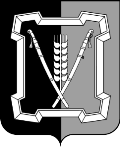 АДМИНИСТРАЦИЯ  КУРСКОГО  МУНИЦИПАЛЬНОГО  ОКРУГАСТАВРОПОЛЬСКОГО КРАЯП О С Т А Н О В Л Е Н И Е30 ноября 2023 г.	ст-ца Курская	  № 1315О внесении изменений в состав совета по улучшению инвестиционного климата в Курском муниципальном округе Ставропольского края, утвержденный постановлением администрации Курского муниципального округа Ставропольского края от 16 февраля 2021 г. № 80Администрация Курского муниципального округа Ставропольского краяПОСТАНОВЛЯЕТ:1. Внести в состав совета по улучшению инвестиционного климата в Курском муниципальном округе Ставропольского края, утвержденный постановлением администрации Курского муниципального округа Ставропольского края от 16 февраля 2021 г. № 80 «О создании совета по улучшению инвестиционного климата в Курском муниципальном округе Ставропольского края»  (далее - совет), следующие изменения:1.1. Исключить из состава совета Калашникова С.И.1.2. Включить в состав совета следующих лиц:          2. Отделу по организационным и общим вопросам администрации Курского муниципального округа Ставропольского края официально обнародовать настоящее постановление на официальном сайте администрации Курского муниципального округа Ставропольского края в информационно-те-лекоммуникационной сети «Интернет».2          3. Настоящее постановление вступает в силу со дня его официального  обнародования на официальном сайте администрации Курского муниципаль-ного округа Ставропольского края в информационно-телекоммуникационнойсети «Интернет».Временно исполняющий полномочия главы Курского муниципального округа Ставропольского края, первый заместитель главыадминистрации Курского муниципального округа Ставропольского края			                                         П.В.БабичевБабичев Павел Васильевичвременно исполняющий полномочия главы Курского муниципального округа Ставропольского края, первый заместитель главы администрации Курского муниципального округа Ставропольского края, председатель советаСавченко АлександрАнатольевичисполняющий обязанности директора государственного унитарного предприятия  Ставропольского края «Корпорация развития Ставропольского края», член совета (по согласованию)